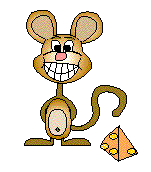 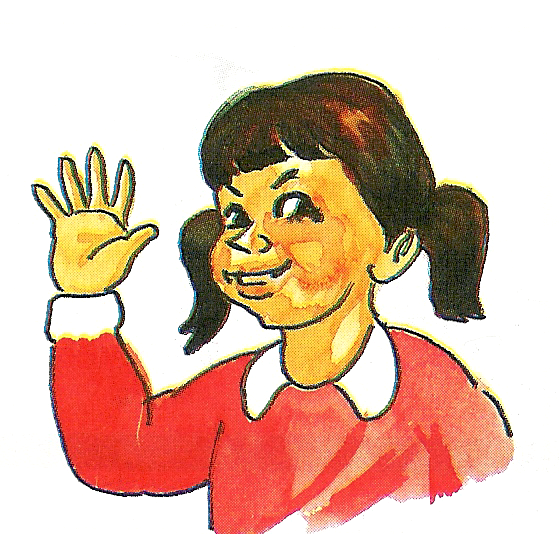 الذي  للمفرد المذكّر						الّتي  للمُفرَدة المُؤَنّثةمثال : الفأْرُ هو الذي أكلَ الجُبنَ 			كرّمتِ المديرةُ البنتَ الّتي تفوّقتـــــــــــــــــــــــــــــــــــــــــــــ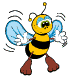 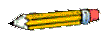 	    للمثنّى المذكّر					للمثنّى المُؤنّثهذان القلمان اللذان اشْتَرَيْتُهُما	    	هاتان النّحلتان اللّتان تصنَعان العَسَلَ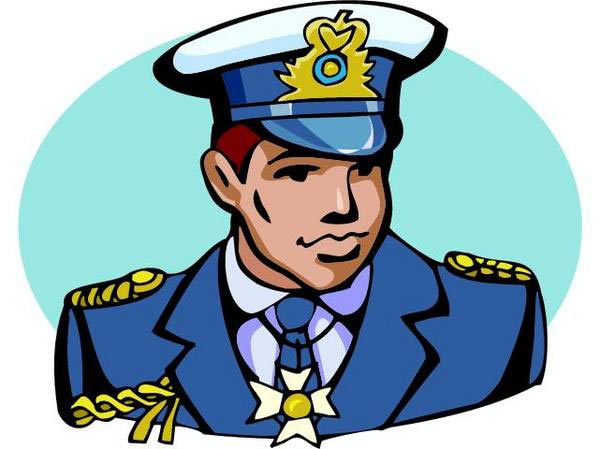 ـــــــــــــــــــــــــــــــــــــــــــــ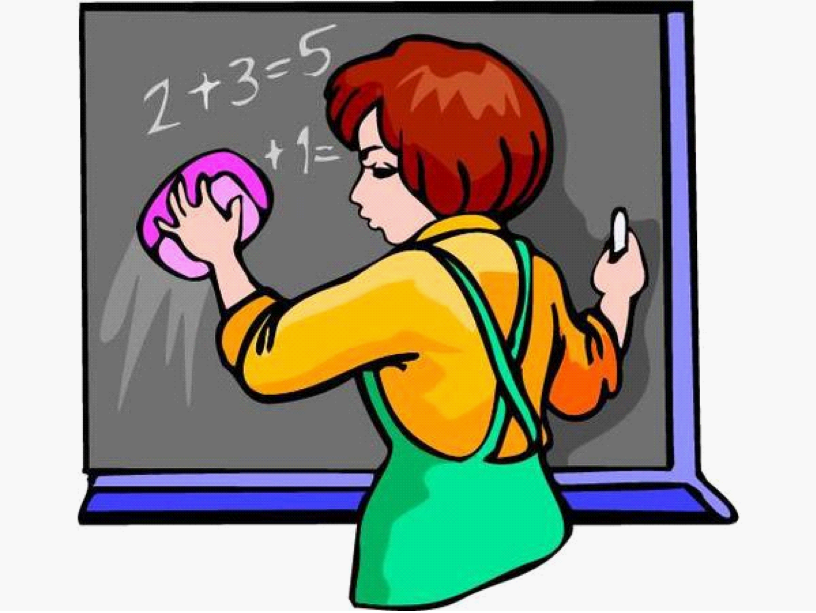  جمع مؤنّث	أحترمُ رِجال الشرطة الذين يحْفَظون الأمن	    المُعَلِّمات هُنَّ اللواتي يشرَحْنَ الدّرسَملاحظة : يمكن استخدام أي اسم  من  الأسماء الثلاث لجمع المؤنثتدريب*املأ الفراغَ مما يلي بالاسم الموصول المُناسِب :- قال تَعالى : سُبحانَ ............. أَسْرى بِعَبْدِهِ ليلاً منَ المَسْجِدِ الحرامِ إلى المسْجِدِ الأقصى ................. بارَكْنا حوْلَهُ .- رأَيْتُ الفَتاةَ ............ فازَت ببطولَةِ كرةِ الطّاوِلة .- فازَ اللاعِبونَ ............ يَرْتَدونَ القُمصانَ الخَضْراء .- ما أجملَ الحديقةَ ............... قُرْبَ بَيْتِنا .- رأيْتُ الممرّضاتِ ............. يُساعِدْنَ المَرْضى .ــــــــــــــــــــــــــــــــــــــــــــتطبيق*املأ الفراغَ مما يلي بالاسم الموصول المُناسِب :- الولد ................. يحترم أمه مهذب .- كافأ المعلم الطلاب ................. تفوقوا . - هذه هي البنت ................. تجتهد في دراستها . - المادتان .................... أحبهما هما اللغة العربية والرياضيات . - هؤلاء الفتيات ..................... شاركن في المسابقة . - هذان هما الجنديان ............... يضحيان من اجل وطنهما . 